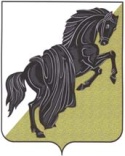 Собрание депутатовКаслинского муниципального районапятого созываЧелябинской областиР Е Ш Е Н И Еот «24» октября 2017 года №197						        г.КаслиО протесте прокуратурыЧелябинской областиРассмотрев протест прокуратуры Челябинской области от 31.08.2017 №7-132-2017 на решение Собрания депутатов Каслинского муниципального района от 24.12.2015 №31 «Об утверждении Положения о порядке осуществления муниципального жилищного контроля на территории Каслинского муниципального района», руководствуясь ст.23 Федерального закона от 17.01.1992 «О прокуратуре Российской Федерации»,  Собрание депутатов Каслинского муниципального района РЕШАЕТ:1. Удовлетворить протест прокуратуры Челябинской области 31.08.2017 №7-132-2017 на решение Собрания депутатов Каслинского муниципального района от 24.12.2015 №31 «Об утверждении Положения о порядке осуществления муниципального жилищного контроля на территории Каслинского муниципального района».2. Направить Положение о порядке осуществления муниципального жилищного контроля на территории Каслинского муниципального района, утвержденное решением Собрания депутатов 24.12.2015 №31 на доработку в администрацию Каслинского муниципального района.3. Контроль за исполнением настоящего решения возложить на Председателя Собрания депутатов Каслинского муниципального района Лобашову Л.А.Председатель Собрания депутатов	Каслинского муниципального района					                 Л.А.Лобашова